Sanborn Regional Middle SchoolWednesday, May 8, 2019 ~ Today is an “E” Day12:00 Dismissal Today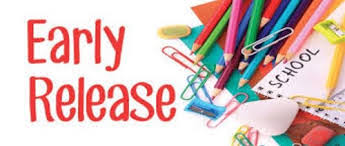 AFTER-SCHOOL ACTIVITIESWednesday, May 8 – SOFTBALL @ IBER HOLMES MIDDLE SCHOOL - 2:00 - shuttle	3:30Wednesday, May 8 – BASEBALL @ IBER HOLMES MIDDLE SCHOOL – 2:00 - shuttle	3:30Wednesday, May 8 – TRACK MEET – SRHS – Own transportation	3:30UPCOMING DATESThursday, May 9 – SOFTBALL vs. PELHAM MEMORIAL SCHOOL – 2:00 dismissal	3:30Thursday, May 9 – BASEBALL vs. PELHAM MEMORIAL SCHOOL – 2:00 dismissal 	3:30Thursday, May 9 – TRACK PRACTICE – SRMS	2:15-3:40Friday, May 10 – SOFTBALL PRACTICE – SRMS	2:30-4:00Friday, May 10 – BASEBALL PRACTICE – SRHS - #201	3:00-4:30Friday, May 10 – TRACK MEET @ MERRIMACK HIGH SCHOOL – 2:00	3:45 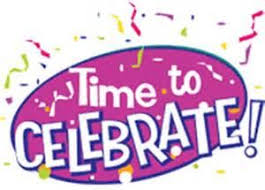 UPCOMING HAPPENINGS FOR 8TH GRADERS:Monday, May 13-15 – NH Standardized Testing in reading, writing and math                                                  Each morning for 3 days.Friday, May 31 – 8th Grade End of Year Celebration Dance - SRMS                                                 7:00-9:00                              All 8th graders are welcome and the dance is FREE	             THANK YOU BOOSTERS   Wednesday, June 5 – Move-up Day – SRHS for tours and information about next year.Thursday, June 6 – Boston Trip – Students will return to the Middle School between 9:00 and 10:00  p.m. Thursday, June 13 – Last day of school - Parents are welcome to attend the 8th Grade Celebration Ceremony taking place in the gym at 9:00 a.m.  8th Graders will go to Camp Tricklin’ Falls at 11:00 a.m. for lunch and recreation.